Úterý 19. ledna 2021 – obrázky z této stránky můžete použít k nalepování                                       -  žlutě zvýrazněné texty zapiš do sešituučebnice str. 35Velké planetyJUPITER – je to největší planeta Sluneční soustavy                   - má kolem sebe mnoho měsícůSATURN  - má největší a nejkrásnější prstence                     (složené z prachu, kamenu, kamínků potažených ledem)URAN      NEPTUN – chladné planety; velmi vzdálené od Slunce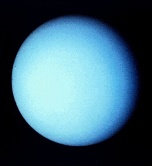 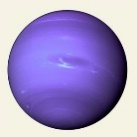 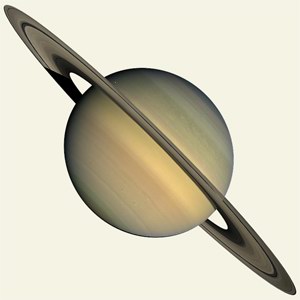 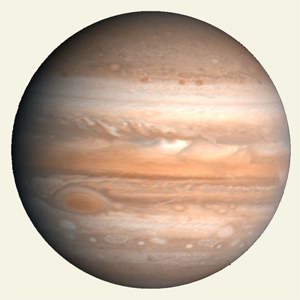                Jupiter                                        Saturn                              Uran                    NeptunVzdálenosti planet od Slunce + velikosti planet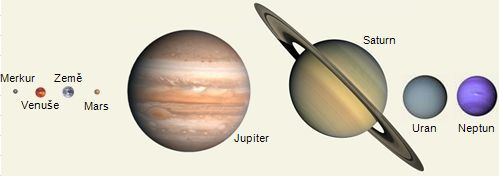 Výlet do vesmíruhttps://www.youtube.com/watch?v=vPI6jEJQX6QPohyb planet (model žáků z Liberce)https://www.youtube.com/watch?v=4FtYcF0v-u4Čtvrtek 21. ledna 2021 – obrázky z této stránky můžete použít k nalepování                                              -  žlutě zvýrazněné texty zapiš do sešituučebnice str. 36ŽIVOT V PŘÍRODĚŽivé organizmyHOUBY                                        ROSTLINY                                         ŽIVOČICHOVÉ- nemají kořeny, listy, květy         - vyživují se jinak než živočichové       - ryby, plazi, ptáci,                                                                                                                        savci, hmyz+člověkVšechny živé organizmy jsou závislé na neživé přírodě.Neživá příroda jim poskytuje:  světlo, teplo, vodu, vzduch, potravu (rostlinám z půdy).Společné projevy:1) vyživují se2) dýchají a vylučují3) reagují na změny v přírodě4) pohybují se5) rostou, vyvíjejí se a rozmnožujíŽivé organizmy:https://slideplayer.cz/slide/3952085/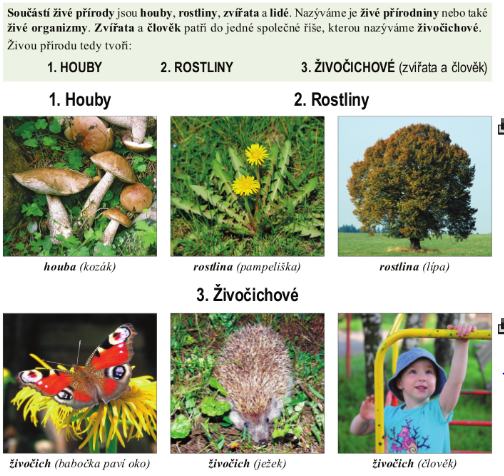 